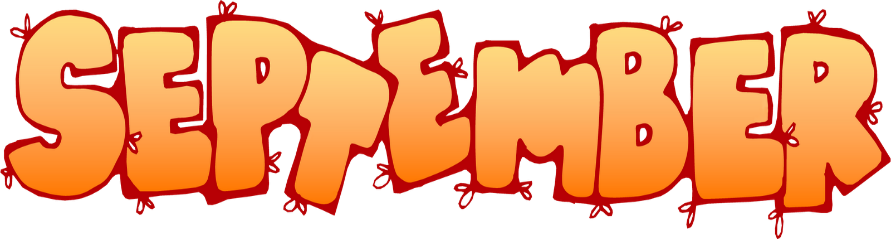 September 14th-18th Dear Parents & Guardians:Welcome back! We are looking forward to being your child’s teacher for the 2020-2021 school year. Grade Two is a special year for students. They gain a great amount of independence during their Grade Two year. Communication between home and school is an important factor in a student’s growth both academically and socially. We encourage you to contact us when you have any questions, comments, or concerns. You can reach us at the school daily at 658-5348 or by email at tara.cooling@nbed.nb.ca or Andrew.allaby@nbed.nb.ca Homework will officially start in October. Homework will be sent home on Monday and returned to school Thursday. We would like homework to be a fun experience and not one the students dread, so please try to routinely start on a Monday and spend a few minutes each night instead of all at once. Reminders: Student information sheets and consent forms need to be returned ASAP. Any remaining school supplies on the list should be sent in as well. Please check over the school supply list to ensure your child has brought in all items. Ensure your child has a clean mask and water bottle daily. Homework folders are to be returned daily.  Homework: This week for homework we are asking you to help your child complete “A Few Things About Me”. This will help us get to know a little more about your child. We will be sharing these as a group on Thursday. 